QUAINTON CHURCH QUAINTON CHURCH OF ENGLAND SCHOOL 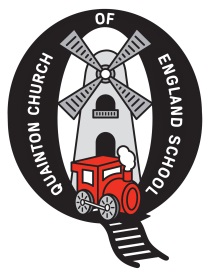 Lower Street QuaintonAylesburyBucksHP22 4BJTel: 01296 655242  E-Mail: office@quainton.bucks.sch.uk Website: www.quainton.bucks.sch.ukInterim Headteacher: Mrs K Kuzminska     3rd March 2019Dear Parent / CarerThank you for supporting your child and the school at this years’ cross- country event at Waddesdon Manor.  I have included below all the information I have received from the organisers in regards to the event.  Please note that we will be competing in Group B.Date:    Saturday 23rd March 2019Venue: Waddesdon Manor (HP18 0JH) The race order is as follows:Starting time: Group A arrive 08:45 onwards                                                                                                         Girls’      3/4 race starts 09:30                                                                                     Boys’      3/4 race starts 09:45                                                                                     Girls’      5/6 race starts 10:00                                                                                     Boys’      5/6 race starts 10:15                         Group B arrive 10:45 onwards                                                                                     Girls’     3/4 race starts 11:30                                                                                     Boys’     3/4 race starts 11:45                                                                                     Girls’     5/6 race starts 12:00                                                                                     Boys’     5/6 race starts 12:15 Please allow plenty of time for parking and getting to the race. The race will be held in the field beyond the car park on the right as you look up the hill towards the main house. Signs will direct runners and spectators on arrival. The organisers will not start before the stated times, unless it is obvious that all are present, races will not be put on hold for late-comers.PARENTS AND VISITORSPlease note, as Waddesdon is a National Trust property, there will be NO ENTRY to the house and gardens on the day for non-members or unless entry is paid for in the usual way. Please also note that there are NO DOGS allowed at this event.  CAR PARKINGWaddesdon Manor has an extensive parking area. Please park in marked bays. Please note that parents should not be driving up to park next to the course. All parking is in the car park.REFRESHMENTSThere will be food and drinks to buy during the morning. Please can everyone dispose of litter thoughtfully or take it home.PLEASE NOTEThere are no changing facilities.Children will be provided with a Quainton sports t-shirt to run in.Sturdy footwear is essential as the course can become very wet. Plimsolls are not adequate for this course.Spikes or football boots may be worn.Toilet facilities are available at The National Trust Building adjacent to the car park.Cross Country, as its name implies, takes place in the countryside please therefore spectators and competitors will need to dress accordingly.FIRST AIDThere will be qualified first aiders booked to offer First Aid should it be required.  If your child does use medication, e.g. inhalers, please bring the required medication on the day.THE COURSEThe races will be approximately 1000m for Year 3 /4 and 1300 long for Year 5/6 although this may be subject to change in accordance with conditions on the day.Please be advised that this course will be challenging and no untrained runners should be entered into the competition.The course will be clearly marked and we are hoping to have hares available to help children navigate their way around it. Yours sincerelyMr J VernonQuainton PE Coordinator 